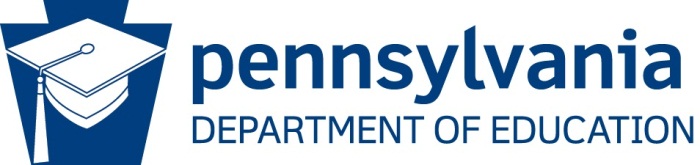 Sharing the Road with Differently Sized VehiclesSharing the Road with TrucksSupplies: Paper and pencil.Instructions: Step 1	Divide the class into groups of 4.Tell the groups they are to pretend they are on a two-lane roadway following a slow-moving truck.Ask the students to discuss and come to consensus on the following questions:How are you likely to feel following this truck?How closely will you follow the truck?What will determine if you will have an opportunity to pass?What will you do if you do not have the opportunity to pass?What will it cost to not pass the truck? Time? Stress? Accident potential?Step 2	After adequate time, have the groups share their findings.Understanding the Difficulty Seeing Small Cars and MotorcyclesSupplies: Black videocassette jacket; dark painted pencil; paper and pencil for students.Instructions: Part 1	Hold the videocassette and the pencil together in one hand in view of the class for five (5) seconds.Make sure the pencil is along and against the edge of the cassette.After 5 seconds, put both objects down where students cannot see them.Part 2Ask students to use their paper and pencil to write down what they saw in your hand.After they have written down their responses, solicit feedback.Most will have seen the cassette, but very few will have noticed the pencil.Part 3Emphasize that small objects (motorcycles) are difficult to see unless a systematical search is used.•	Hold up the cassette and pencil again and point out how much easier it is to see the pencil when looking for it.